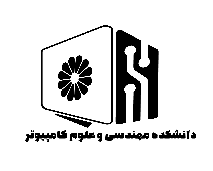 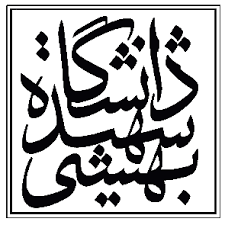 دانشگاه شهید بهشتیدانشکده مهندسی و علوم کامپیوتراطلاعیه دفاعنام استاد راهنما: دکتر فریدون شمسنام استاد راهنما: دکتر فریدون شمسنام استاد راهنما: دکتر فریدون شمسنام دانشجو: کاوان صدیقیانینام دانشجو: کاوان صدیقیانیمقطع: دکتریگرایش: نرم افزارگرایش: نرم افزارگرایش: نرم افزارمقطع:  دکتریتاریخ: شنبه 7 اسفند 1400تاریخ: شنبه 7 اسفند 1400تاریخ: شنبه 7 اسفند 1400نوع دفاع:دفاع پروپوزال □دفاع پایان نامه □دفاع رساله دکترا ▪نوع دفاع:دفاع پروپوزال □دفاع پایان نامه □دفاع رساله دکترا ▪ساعت: 17:00ساعت: 17:00ساعت: 17:00نوع دفاع:دفاع پروپوزال □دفاع پایان نامه □دفاع رساله دکترا ▪نوع دفاع:دفاع پروپوزال □دفاع پایان نامه □دفاع رساله دکترا ▪مکان: http://194.225.24.96/defa-computer-4/مکان: http://194.225.24.96/defa-computer-4/مکان: http://194.225.24.96/defa-computer-4/نوع دفاع:دفاع پروپوزال □دفاع پایان نامه □دفاع رساله دکترا ▪نوع دفاع:دفاع پروپوزال □دفاع پایان نامه □دفاع رساله دکترا ▪عنوان: ارايه مدلي براي پشتيباني از خود تطبيقي در سيستم هاي سرويس گراعنوان: ارايه مدلي براي پشتيباني از خود تطبيقي در سيستم هاي سرويس گراعنوان: ارايه مدلي براي پشتيباني از خود تطبيقي در سيستم هاي سرويس گراعنوان: ارايه مدلي براي پشتيباني از خود تطبيقي در سيستم هاي سرويس گراعنوان: ارايه مدلي براي پشتيباني از خود تطبيقي در سيستم هاي سرويس گراداوران داخلی: دکتر اسلام ناظمی، دکتر حسن حقیقیداوران داخلی: دکتر اسلام ناظمی، دکتر حسن حقیقیداوران خارجی: دکتر جعفر حبیبی، دکتر رامان رامسینداوران خارجی: دکتر جعفر حبیبی، دکتر رامان رامسینداوران خارجی: دکتر جعفر حبیبی، دکتر رامان رامسینچکیده: با توجه به محیط مدام در حال تغییر برنامههای کاربردی مبتنی بر خدمات، توانایی تطبیق‌پذیری با تغییرات محیطی و زمینهای به یکی از ویژگیهای مهم این برنامههای کاربردی تبدیل شده است. تامین این توانایی برای برنامههای کاربردی مبتنی بر خدمات کاری پیچیده است که معمولا به روشی غیر سیستماتیک و درهمتنیده با منطق برنامه کاربردی انجام میشود. در نتیجه، ساخت و نگهداری برنامههای کاربردی مبتنی بر خدمات تطبیق‌پذیر ​​به فرایندی پرهزینه و بهدشواری قابل تکرار تبدیل شده است. یک راهکار مناسب برای مسئله فوق باید امکان توسعه کاربردها را جدا از دغدغه تغییرات محیطی در تعاملات با سایر کاربردها فراهم آورد، به شیوه‌ای که بتوان تنها با تعریف نیازمندی‌ها و خصوصیات مورد انتظار امکان خودتطبیقی را در کاربردها فرآهم آورد. هدف از این پژوهش ارائه رویکردی مبتنی بر مدل برای ساخت برنامههای کاربردی مبتنی بر خدمات تطبیق‌پذیر است که میان شکلگیری دغدغههای تطبیق‌پذیری و ساخت رفتارهای برنامههای کاربردی مبتنی بر خدمات تمایز ایجاد میکند. هدف این رویکرد تسهیل و بهبود ساخت رفتارهای تطبیق‌پذیر است. در این پژوهش، فرایند ساخت یک برنامه کاربردی مبتنی بر خدمات  تطبیق‌پذیر به منزله تعیین مدلهای برنامه کاربردی مبتنی بر خدمات تطبیق‌پذیر ​​بر اساس یک متامدل و تاکتیکهای تطبیق‌پذیری قابل استفاده مجدد تعریف شده است. در گام بعدی، این مدلها به اجزای مدل زمان اجرا و واحدهای اجرای سیستم تبدیل میشوند که رفتارهای تطبیق‌پذیری زمان اجرا را انجام میدهند. این رویکرد روشی سیستماتیک برای حصول رفتارهای تطبیق‌پذیری از مدلهای تطبیق‌پذیری را معرفی میکند که باعث تسهیل ساخت رفتارهای تطبیق‌پذیر میشود. ارزیابیهای تجربی در سه مطالعه نشان میدهند که رویکرد ارایه شده، ساخت رفتارهای تطبیق‌پذیر را از لحاظ شناسایی برنامههای تطبیق‌پذیری مناسبتر می نماید، همچنین باعث کاهش زمان ساخت، و افزایش فهمپذیری، اصلاحپذیری و صحت کد می شود.چکیده: با توجه به محیط مدام در حال تغییر برنامههای کاربردی مبتنی بر خدمات، توانایی تطبیق‌پذیری با تغییرات محیطی و زمینهای به یکی از ویژگیهای مهم این برنامههای کاربردی تبدیل شده است. تامین این توانایی برای برنامههای کاربردی مبتنی بر خدمات کاری پیچیده است که معمولا به روشی غیر سیستماتیک و درهمتنیده با منطق برنامه کاربردی انجام میشود. در نتیجه، ساخت و نگهداری برنامههای کاربردی مبتنی بر خدمات تطبیق‌پذیر ​​به فرایندی پرهزینه و بهدشواری قابل تکرار تبدیل شده است. یک راهکار مناسب برای مسئله فوق باید امکان توسعه کاربردها را جدا از دغدغه تغییرات محیطی در تعاملات با سایر کاربردها فراهم آورد، به شیوه‌ای که بتوان تنها با تعریف نیازمندی‌ها و خصوصیات مورد انتظار امکان خودتطبیقی را در کاربردها فرآهم آورد. هدف از این پژوهش ارائه رویکردی مبتنی بر مدل برای ساخت برنامههای کاربردی مبتنی بر خدمات تطبیق‌پذیر است که میان شکلگیری دغدغههای تطبیق‌پذیری و ساخت رفتارهای برنامههای کاربردی مبتنی بر خدمات تمایز ایجاد میکند. هدف این رویکرد تسهیل و بهبود ساخت رفتارهای تطبیق‌پذیر است. در این پژوهش، فرایند ساخت یک برنامه کاربردی مبتنی بر خدمات  تطبیق‌پذیر به منزله تعیین مدلهای برنامه کاربردی مبتنی بر خدمات تطبیق‌پذیر ​​بر اساس یک متامدل و تاکتیکهای تطبیق‌پذیری قابل استفاده مجدد تعریف شده است. در گام بعدی، این مدلها به اجزای مدل زمان اجرا و واحدهای اجرای سیستم تبدیل میشوند که رفتارهای تطبیق‌پذیری زمان اجرا را انجام میدهند. این رویکرد روشی سیستماتیک برای حصول رفتارهای تطبیق‌پذیری از مدلهای تطبیق‌پذیری را معرفی میکند که باعث تسهیل ساخت رفتارهای تطبیق‌پذیر میشود. ارزیابیهای تجربی در سه مطالعه نشان میدهند که رویکرد ارایه شده، ساخت رفتارهای تطبیق‌پذیر را از لحاظ شناسایی برنامههای تطبیق‌پذیری مناسبتر می نماید، همچنین باعث کاهش زمان ساخت، و افزایش فهمپذیری، اصلاحپذیری و صحت کد می شود.چکیده: با توجه به محیط مدام در حال تغییر برنامههای کاربردی مبتنی بر خدمات، توانایی تطبیق‌پذیری با تغییرات محیطی و زمینهای به یکی از ویژگیهای مهم این برنامههای کاربردی تبدیل شده است. تامین این توانایی برای برنامههای کاربردی مبتنی بر خدمات کاری پیچیده است که معمولا به روشی غیر سیستماتیک و درهمتنیده با منطق برنامه کاربردی انجام میشود. در نتیجه، ساخت و نگهداری برنامههای کاربردی مبتنی بر خدمات تطبیق‌پذیر ​​به فرایندی پرهزینه و بهدشواری قابل تکرار تبدیل شده است. یک راهکار مناسب برای مسئله فوق باید امکان توسعه کاربردها را جدا از دغدغه تغییرات محیطی در تعاملات با سایر کاربردها فراهم آورد، به شیوه‌ای که بتوان تنها با تعریف نیازمندی‌ها و خصوصیات مورد انتظار امکان خودتطبیقی را در کاربردها فرآهم آورد. هدف از این پژوهش ارائه رویکردی مبتنی بر مدل برای ساخت برنامههای کاربردی مبتنی بر خدمات تطبیق‌پذیر است که میان شکلگیری دغدغههای تطبیق‌پذیری و ساخت رفتارهای برنامههای کاربردی مبتنی بر خدمات تمایز ایجاد میکند. هدف این رویکرد تسهیل و بهبود ساخت رفتارهای تطبیق‌پذیر است. در این پژوهش، فرایند ساخت یک برنامه کاربردی مبتنی بر خدمات  تطبیق‌پذیر به منزله تعیین مدلهای برنامه کاربردی مبتنی بر خدمات تطبیق‌پذیر ​​بر اساس یک متامدل و تاکتیکهای تطبیق‌پذیری قابل استفاده مجدد تعریف شده است. در گام بعدی، این مدلها به اجزای مدل زمان اجرا و واحدهای اجرای سیستم تبدیل میشوند که رفتارهای تطبیق‌پذیری زمان اجرا را انجام میدهند. این رویکرد روشی سیستماتیک برای حصول رفتارهای تطبیق‌پذیری از مدلهای تطبیق‌پذیری را معرفی میکند که باعث تسهیل ساخت رفتارهای تطبیق‌پذیر میشود. ارزیابیهای تجربی در سه مطالعه نشان میدهند که رویکرد ارایه شده، ساخت رفتارهای تطبیق‌پذیر را از لحاظ شناسایی برنامههای تطبیق‌پذیری مناسبتر می نماید، همچنین باعث کاهش زمان ساخت، و افزایش فهمپذیری، اصلاحپذیری و صحت کد می شود.چکیده: با توجه به محیط مدام در حال تغییر برنامههای کاربردی مبتنی بر خدمات، توانایی تطبیق‌پذیری با تغییرات محیطی و زمینهای به یکی از ویژگیهای مهم این برنامههای کاربردی تبدیل شده است. تامین این توانایی برای برنامههای کاربردی مبتنی بر خدمات کاری پیچیده است که معمولا به روشی غیر سیستماتیک و درهمتنیده با منطق برنامه کاربردی انجام میشود. در نتیجه، ساخت و نگهداری برنامههای کاربردی مبتنی بر خدمات تطبیق‌پذیر ​​به فرایندی پرهزینه و بهدشواری قابل تکرار تبدیل شده است. یک راهکار مناسب برای مسئله فوق باید امکان توسعه کاربردها را جدا از دغدغه تغییرات محیطی در تعاملات با سایر کاربردها فراهم آورد، به شیوه‌ای که بتوان تنها با تعریف نیازمندی‌ها و خصوصیات مورد انتظار امکان خودتطبیقی را در کاربردها فرآهم آورد. هدف از این پژوهش ارائه رویکردی مبتنی بر مدل برای ساخت برنامههای کاربردی مبتنی بر خدمات تطبیق‌پذیر است که میان شکلگیری دغدغههای تطبیق‌پذیری و ساخت رفتارهای برنامههای کاربردی مبتنی بر خدمات تمایز ایجاد میکند. هدف این رویکرد تسهیل و بهبود ساخت رفتارهای تطبیق‌پذیر است. در این پژوهش، فرایند ساخت یک برنامه کاربردی مبتنی بر خدمات  تطبیق‌پذیر به منزله تعیین مدلهای برنامه کاربردی مبتنی بر خدمات تطبیق‌پذیر ​​بر اساس یک متامدل و تاکتیکهای تطبیق‌پذیری قابل استفاده مجدد تعریف شده است. در گام بعدی، این مدلها به اجزای مدل زمان اجرا و واحدهای اجرای سیستم تبدیل میشوند که رفتارهای تطبیق‌پذیری زمان اجرا را انجام میدهند. این رویکرد روشی سیستماتیک برای حصول رفتارهای تطبیق‌پذیری از مدلهای تطبیق‌پذیری را معرفی میکند که باعث تسهیل ساخت رفتارهای تطبیق‌پذیر میشود. ارزیابیهای تجربی در سه مطالعه نشان میدهند که رویکرد ارایه شده، ساخت رفتارهای تطبیق‌پذیر را از لحاظ شناسایی برنامههای تطبیق‌پذیری مناسبتر می نماید، همچنین باعث کاهش زمان ساخت، و افزایش فهمپذیری، اصلاحپذیری و صحت کد می شود.چکیده: با توجه به محیط مدام در حال تغییر برنامههای کاربردی مبتنی بر خدمات، توانایی تطبیق‌پذیری با تغییرات محیطی و زمینهای به یکی از ویژگیهای مهم این برنامههای کاربردی تبدیل شده است. تامین این توانایی برای برنامههای کاربردی مبتنی بر خدمات کاری پیچیده است که معمولا به روشی غیر سیستماتیک و درهمتنیده با منطق برنامه کاربردی انجام میشود. در نتیجه، ساخت و نگهداری برنامههای کاربردی مبتنی بر خدمات تطبیق‌پذیر ​​به فرایندی پرهزینه و بهدشواری قابل تکرار تبدیل شده است. یک راهکار مناسب برای مسئله فوق باید امکان توسعه کاربردها را جدا از دغدغه تغییرات محیطی در تعاملات با سایر کاربردها فراهم آورد، به شیوه‌ای که بتوان تنها با تعریف نیازمندی‌ها و خصوصیات مورد انتظار امکان خودتطبیقی را در کاربردها فرآهم آورد. هدف از این پژوهش ارائه رویکردی مبتنی بر مدل برای ساخت برنامههای کاربردی مبتنی بر خدمات تطبیق‌پذیر است که میان شکلگیری دغدغههای تطبیق‌پذیری و ساخت رفتارهای برنامههای کاربردی مبتنی بر خدمات تمایز ایجاد میکند. هدف این رویکرد تسهیل و بهبود ساخت رفتارهای تطبیق‌پذیر است. در این پژوهش، فرایند ساخت یک برنامه کاربردی مبتنی بر خدمات  تطبیق‌پذیر به منزله تعیین مدلهای برنامه کاربردی مبتنی بر خدمات تطبیق‌پذیر ​​بر اساس یک متامدل و تاکتیکهای تطبیق‌پذیری قابل استفاده مجدد تعریف شده است. در گام بعدی، این مدلها به اجزای مدل زمان اجرا و واحدهای اجرای سیستم تبدیل میشوند که رفتارهای تطبیق‌پذیری زمان اجرا را انجام میدهند. این رویکرد روشی سیستماتیک برای حصول رفتارهای تطبیق‌پذیری از مدلهای تطبیق‌پذیری را معرفی میکند که باعث تسهیل ساخت رفتارهای تطبیق‌پذیر میشود. ارزیابیهای تجربی در سه مطالعه نشان میدهند که رویکرد ارایه شده، ساخت رفتارهای تطبیق‌پذیر را از لحاظ شناسایی برنامههای تطبیق‌پذیری مناسبتر می نماید، همچنین باعث کاهش زمان ساخت، و افزایش فهمپذیری، اصلاحپذیری و صحت کد می شود.